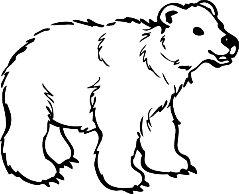 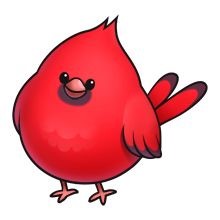 2018-2019 School CalendarSeptember:04-Schools Open – First Day for Students10-School/Offices Closed-Rosh Hashanah19-Schools/Offices Closed-Yom KippurOctober08-School Closed for Students-Professional Development Day for Teachers and Instructional Assistants18-Two Hours and Forty-Five Minutes Early Dismissal; School Closed for Pre-Kindergarten Students         19-Schools Closed for Students and 10-Month Staff-Professional Meeting DayNovember06-Schools Closed for Students–Election Day13-Two Hours and Forty-Five Minutes Early Dismissal-Schools Closed for Pre-Kindergarten Students21-Schools/Offices Two Hours and Forty-Five Minutes Early Dismissal-Last Day before Thanksgiving      Holiday; Schools Closed for Pre-Kindergarten             22-23-Schools/Offices Closed – Thanksgiving Holiday26-Schools/Offices ReopenDecember24-31-Schools/Offices Closed – Christmas/Winter HolidayJanuary01-Schools/Offices Closed – Christmas/Winter Holiday02-Schools/Offices Open21-Schools/Offices Closed – Martin Luther King, Jr. HolidayFebruary01- Schools Closed for Students – Non-Work Day for Instructional Assistants18-Schools/Offices Closed – Presidents’ DayMarch08-Two Hours and Forty-Five Minutes Early; Professional Development Time       available for Instructional Staff; Schools Closed for Pre-Kindergarten StudentsApril09- Two Hours and Forty-Five Minutes Early Dismissal; Schools Closed for Pre-Kindergarten Students19-Schools/Offices Closed-Good Friday22-Schools/Offices Closed-Easter Monday23-Schools/Offices ReopenMay27- Schools/Offices Closed – Memorial DayJune13- Last Day for Pre-Kindergarten Students14- Last Day for Students, Two Hours and Forty-Five Minutes Early Dismissal System-wide17-Professional Time for Teacher-Last Duty Day for Teachers; Non-work Day for Instructional Assts.    MEET THE STAFFFor the 2018-2019 School YearPTO General Meetings Schedule 2018/20196:30 pm (3rd Wednesday)(Dates and Times subject to change)PTO Executive Board Meetings Schedule 2018/201910:00am(Dates and times subject to change)Parr’s Ridge / Mount Airy ElementaryPTO Activity Calendar September/OctoberMore activities will be communicated thru School Messenger and the PTO Website2018-2019(Dates and times subject to change)GENERAL INFORMATIONSCHOOL HOURS     The school day is 9:15 A.M. to 3:45 P.M. for Mt. Airy Elementary and Parr’s Ridge Elementary.  Students should arrive at school no earlier than 8:45 A.M. and be in the classroom no later than 9:15 A.M. to be marked as present and on time.   No student may enter the building until 8:45 A.M.  This will insure proper supervision at all times.     Parent pick-up at the end of the day is at 3:45 P.M.  Please be respectful of the dismissal and office staff by picking up your child at this time whenever your child has been placed on parent pick-up.     Dismissal of students with any person other than a parent/guardian requires a note from the parent/guardian and is required if a child is to leave the school by any means other than his/her regular method. Important Phone Numbers:Mount Airy Elementary: 410-751-3540Parrs Ridge Elementary: 410-751-3559Central Office: 410-751-3000Transportation: 410-751-3229Department of Social Services: 410-386-3434AFTER SCHOOL CARE     After school care will be offered at both schools.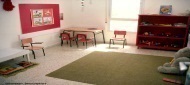      Mt. Airy Elementary and Parr’s Ridge:  ABC Care – 410-751-3700BIRTHDAYS     To celebrate our students’ birthdays, we will continue with our traditions as much as possible.  Parents are welcome to join their child for lunch, as always.  For safety reasons, we ask that you do not bring siblings to lunch.  If parents would like to bring in birthday treats for all the children, the treats will need to be nonedible and brought to the cafeteria (not the classroom). Stickers, erasers, pencils, or other non-food items are acceptable for treats.       With the increase in childhood obesity and the potential for life threatening food allergies, we strongly discourage bringing fast food into the cafeteria. Food brought into the cafeteria may not be shared with other students.   We appreciate your help in keeping all our students safe and healthy.     Party invitations may not be distributed at school at any time.CONFERENCES Parents are encouraged to schedule conferences throughout the year.  Conference dates for this year will be:  MAE: Wednesday, October 17th invitation onlyMonday, November 12thThursday, November 29thThursday, January 31st-invitation only PARRS: October 18th invitation only 	November 20th December 13th February 28th invitation only	PRIDE AT PARR’S RIDGE     Students are encouraged to show PRIDE in all areas of the school.  This includes in the classroom, in the hall, in the cafeteria, in the bathroom, on the playground, in the Fine Arts and Fitness classes and on the bus.  To be a proud polar bear, students will demonstrate the following character traits:	P = Positive Attitude	R = Respectful and Responsible Citizen	 I = Independent Thinker	D = Determined to do my best	E = Eager to learn                                                      We Have Pride!While students are expected to show PRIDE at all times, there may be times when students need additional tiered support, with school expectations.  When students are having difficulty showing PRIDE the following procedures will be implemented:Students will be given a friendly reminder to show PRIDE.Students will be given a second reminder to show PRIDE.Students will be asked to have a classroom timeout and complete a problem solving plan before rejoining the class. If the above steps are not successful in helping the child show PRIDE, the student will be given a Disciplinary Referral and will be sent to the support room/front office until he/she is able to return to class and display PRIDE.  Please sign any problem solving plans that come home in your child’s folder and return them to school the next day.  Discipline referrals will be communicated via email.  They should be printed out, signed and also returned to school.  PBIS @ Mt. Airy ElementaryMount Airy Elementary School follows the Positive Behavior Intervention and Support System, where students are expected to model the 3R’s of Respect, Responsibility, and Resilience. They should demonstrate these character traits in the classroom, in the cafeteria, in the halls, on the playground, and on the bus. Staff members will acknowledge and model positive examples of the 3R’s. Some ways students can show these traits are:Respect: Listening to others, using kind words, including others in activitiesResponsibility: following instructions, asking for help, avoiding unsafe behaviorsResilience: Persisting at a challenging task, problem-solving, overcoming obstacles PBIS Website link:  http://maes-pbis.weebly.comPARENT VOLUNTEER TRAINING     Every person who plans on volunteering or going on field trips during the school year must have volunteer training annually.  Volunteer training will take place online again this year. Approval status expires on the last day of each school year. New forms will be available on-line August 1st. The screening of all volunteers is important to ensure the safety of students, staff, and other volunteers. Requests to volunteer are delayed until the screening process is completed. Once the screening process is completed, volunteers will be emailed at their personal email address provided on the Volunteer Information Form to confirm their volunteer status. This make take up to 5 days. READING INCENTIVE     Each year our PTO sponsors a Reading Incentive Program that encourages daily reading.  Our goal is for all students to become more proficient readers and appreciate the many joys of reading.  Additional information about the program will be available in the PTO newsletter.SCHOOL PICTURES     Individual pictures will be taken by Classic Photography.  Pictures will be taken on 9/27 at Mt. Airy Elementary and October 9, at Parr’s Ridge.  Pictures will be available prior to the winter holidays.  Individual pictures and class pictures will be taken sometime in the spring.  More information regarding pictures will be sent home during the school year.YEARBOOKSOrders for yearbooks will be taken in January and the books will be distributed before the end of the school year.  The yearbook includes individual pictures of students and staff members as well as candid shots. It is recommended you order your yearbook early.  We sell out of extra copies at the end of the year.ATTENDANCE         The relationship between good attendance and academic achievement is well recognized.  In addition, regular school attendance assists in the development of good work habits and self-discipline.  There is a state-wide effort to improve attendance.  We will strive for the exemplary rating of 97%.SCHOOL SPONSORED EVENTS   In order for a student to participate in a school sponsored event after school, i.e. a band concert, students must be in attendance during the school day.In accordance with MSDE Guidelines, the following is the attendance recording policy:A student is counted present for a full day if the student is in attendance four (4) hours or more of the school day.  A student is counted present for ½ day if in attendance for at least two (2) hours of the school day, but less than four hours. A student is considered tardy if he/she arrives late or leaves early.REPORTING YOUR CHILD’S ABSENCE      Please email to report your child’s absence and request work.  Requests for work should be made prior to 10 am.  Homework for students that have been absent will be sent home on the 2nd day upon request from the parent.  Please call or e-mail using the following email address to report your child’s absence. An e-mail address has been established for MAE and PARR’s as follows:	E-Mail:  maeattendance@carrollk12.org	          parattendance@carrollk12.org When reporting an absence by e-mail, it is not necessary to send in a note.EARLY DISMISSAL DAYSPlease Note:  The following dates are 2 Hour & 45 Minute early dismissals – Dismissal will be at 1:00pm on the following days:	October 18th November 13th November 21st March 8April 9		June 14th Last Day of School (subject to change)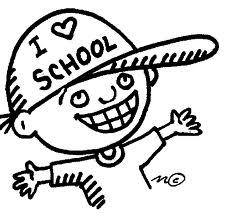 RELEASE OF STUDENTSStudents leaving school in any manner other than their regularly assigned route must:Be signed out by the parent or guardian in the office orBring written permission or email: Parrs: parattendance@carrollk12.org MAES: maeattendance@carrollk12.org from home indicating any change to their daily routine giving  permission to walk, being picked up at parent pick up etc.If you pick up your child at the end of the day, you will meet and sign them out at the outside entrance of the Kindergarten Wing at Parr’s Ridge or by the portable at Mt. Airy Elementary.      Students will need to have their method of transportation from school to home/care provider designated by parents/guardians.  Categories will include bus, private vehicle or walker (a walker is a student who truly walks to a home or daycare provider, not to a private vehicle).  Your child will bring a form home to you to indicate your choice.  It must be returned the first week of school.Bus riding students will be dismissed to line-up as bus numbers are called at the end of each day.Early Departures @ MAES: All students who are departing from school before dismissal (3:45 P.M.) must be picked up from the office by 3:30 P.M. Mt. Airy Elementary students departing from school at 3:45pm will report to the music room door.   Vehicles must park in the side lot and go to the back of the building.  The music room door is located near the portable behind the school.  A teacher will be standing outside the door with a list of the names of students who are being picked up. No child will be permitted to cross the lot without a parent escort.  Under no condition is a child allowed to enter a vehicle unless signed out by an adult.  In the interest of safety, we are asking all parents to honor the above procedure.Parr’s Ridge Elementary students who will be picked up at school at 3:45 P.M. will meet at the outside entrance to the kindergarten wing.When picking up a student from school please have a photo I.D. available to present to the attending staff member.*MAES Walkers must continue walking to their home/daycare provider’s address upon exiting the building.  They cannot enter a vehicle on school property.  Upon dismissal from the building, all students are expected to travel to their intended destination.Parent Drop Off and Pick Up-PARRSParr’s Ridge:  When dropping off your child, please bear to the lane on your right after you cross over the walking track in the park.  NOTE:  Exercise caution as you cross the pedestrian walkway.  Wait in line and proceed slowly to the sidewalk area directly in the front of the canopy.  Students should exit vehicles from the passenger side only.As you exit the parent drop off areas, please exit ONLY by the lane closest to the building.  It is imperative that we provide a safe zone for buses.  Please do not drop off your child before 8:45 A.M. as there will be no supervision at that time.  Parent drop-off will close at 9:05 A.M. Any students arriving after that time will need to be escorted into the building by an adult and signed in at the office.      All students who will be picked up at school after 3:15pm at Parr’s Ridge will report to the Kindergarten wing for dismissal through the side door adjacent to the side parking lot (which is to the right of the building) for parent pick-up time of 3:45 P.M..  Parents should park only in the lot directly to the right of the school (nearest the side door and canopy).  At 3:45pm.a staff member will bring your child to the side entrance for dismissal.Parent Drop Off and Pick up-MAESMt. Airy Elementary:   Parent morning drop off will be 8:45 A.M.  Students should enter the building through the front doors. Please do not drop your child off before 8:45am.  Parent drop-off will close at 9:05am.  Any students arriving after that time will need to be escorted into the building by an adult and signed in at the office.In the interest of safety, children should be signed out early only when absolutely necessary.  This must be prior to 3:30pm to avoid congestion in the hallways and assure safety for our students during our busy dismissal period.  No student will be dismissed from the office after 3:30pm.      You may sign out your child in the school office prior to 3:30pm. for early dismissal only.  Afternoon parent pickup will be outside the music room door at 3:45pm.  Parents will need to park and walk to the back of the building by the portable.     Any changes in dismissal method for students must be made in writing signed by a parent/guardian, and brought to the attention of the school office or emailmaeattendance@carrollk12.org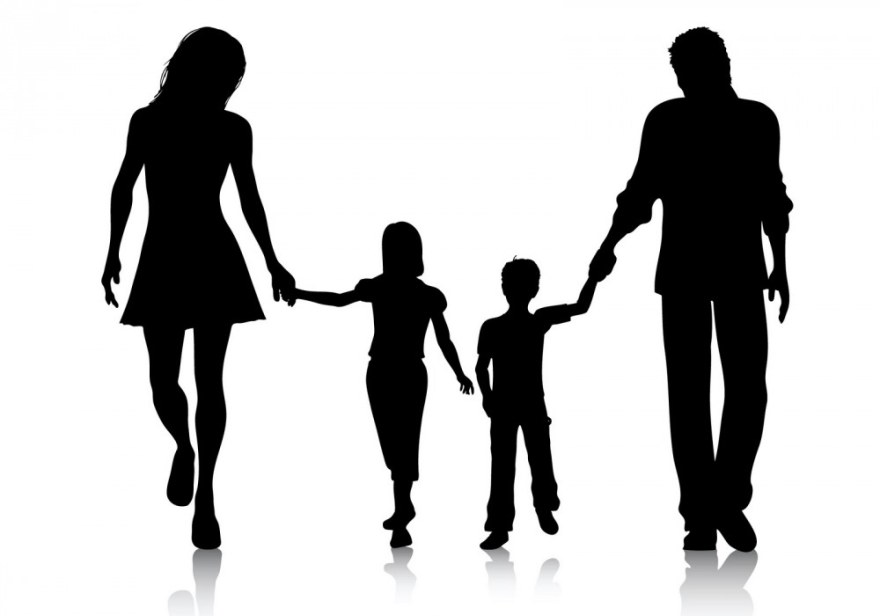 2018-2019 – School CalendarPg. 2Meet the StaffPg. 3-6Mt. Airy & Parr’s Ridge PTOPg. 6PTO Calendar of ActivitiesPg. 6-7School HoursPg. 7After School CarePg. 8Birthday MessagePg. 8ConferencesPg. 8Pride @ PARRSPg. 8-9PBIS @ MAESPg. 9Parent Volunteer TrainingPg. 9Reading IncentivePg. 9School PicturesPg. 9YearbooksPg. 9ProceduresProceduresAttendance & AbsencesPg.10Early Dismissal DaysPg. 10Release of StudentsPg. 11TransportationPg. 11-12Parrs Ridge ElementaryMount Airy ElementaryPrincipal: Mr. Craig S. HastingsPrincipal: Mrs. Deborah WinsonAsst. Principal: Mrs. Kristine HaydenAsst. Principal: Mrs. Jessica SmithSchool Counselor: Mrs. Kelly DoolanSchool Counselor: Ms. Erin ScottPre-Kindergarten3rd GradeTeacher: Michaeline VincentMelanie CaveyPre-K Assistant: Alyson LambKelly EylerMaureen HeimKindergarten TeachersHana KastnerLinda BlackAmy KnightHeather ConawayMikaela LeskoJanelle CreightonLeah OffuttKim DunnPatricia Hultquist4th GradeMary SchmidtJennifer ClintonAllyson SealfonStacey DeColliDaphne Knott1st GradeBill MurphyKathie BorghansKatie WilliamsCeleste DonoghueBrittany ZecchinoHeather RomigBrigid Scanlon5th GradeElizabeth SeayDale HoustonLinda SuscelloKellsye O’SullivanErin WolfeConor RigginAnn Rossman2nd GradeElizabeth SnivelyBridget BopstRoxanne TurnerNancy LittleStephanie MaringMeghan MooreKelly ShumakerKelli SteinbergCatherine StrongFINE ARTS & FITNESSParrs Ridge ElementaryMount Airy ElementaryPatrick Kallas – Physical Education TeacherZach Hinton – Physical EducationCindi Curtin .5 – Physical Education TeacherCynthia Curtin .5 – Physical EducationMichelle Neddo – Art TeacherKim Lomax - ArtLynne Hasenei – Music TeacherJen Mitchell – Instrumental MusicErin Lebois – Health TeacherLaura Bradley – Vocal MusicBecky Dashiell – Media SpecialistJune Baile - HealthKaren Dulany – Media SpecialistOFFICE STAFFOFFICE STAFFParrs Ridge ElementaryMount Airy ElementaryKatie Deutsch - SecretaryKyle Becker - SecretaryRe Rennie – Secretary/RegistrarTheresa Mullet – Secretary RegistrarTerry Cimino - .5 SecretaryTerry Cimino - .5 SecretaryNURSE-RNNURSE-RNParrs Ridge ElementaryMount Airy ElementaryJen ByersAnnette CremensRESOURCE TEAMRESOURCE TEAMParrs Ridge ElementaryMount Airy ElementaryMarcia Batista - .5 Special Education AssistantEllaMae Barnwell – ELA SpecialistGinger Berndt – Special Education AssistantDawn Bay – Special Education AssistantLaura Butler – Reading Resource TeacherMolly Brandt – Special EducationMelissa Couillard – Math ResourceMelissa Couillard – Math ResourceDottie Doyle - .5 Special Education AssistantPaige Grotte – Special EducationMelinda Staub – Special Education TeacherMeghan Kenney – Speech/LanguageLaura Forman - OTRobin Marsden – Gifted & Talented TeacherJulie Sawyers - OTKim Scott – Special Education AssistantSarah Jenkins – Special Education TeacherLindsay Young – Special EducationTammy Jones – Speech PathologistRobin Morie - .2 Speech PathologistMarlene O’Clery - .5 Special Education ClericalJennifer Simensky – Special Education TeacherJanet  Street – PTDiane Hughes - AELRobin Marsden – Gifted and Talented TeacherITINERANT STAFF ITINERANT STAFF Parrs Ridge ElementaryMount Airy ElementaryDon Hicks – Elementary SupervisorDon Hicks – Elementary SupervisorGabrielle Glorioso – School PsychologistGabrielle Glorioso – School PsychologistSusan McFadden – Pupil Personnel WorkerSusan McFadden – Pupil Personnel WorkerRon Schuette – Behavior SpecialistRon Schuette – Behavior SpecialistChris Wittle – Special Ed. SupervisorChris Wittle - FacilitatorJen Hogue - ESOLINSTRUCTIONAL ASSISTANTSINSTRUCTIONAL ASSISTANTSParrs Ridge ElementaryMount Airy ElementaryTerry BrownAmy BooneJen KellerKaren HamesAlyson Lamb – Pre KAudra KellyAllyson RiceDebbie KochHeather RighterSharon Van FleetSue RockLisa WeismanHolly SturmCUSTODIAL STAFFCUSTODIAL STAFFParrs Ridge ElementaryMount Airy ElementaryJim Thompson – Building SupervisorChandra Blizzard – Building SupervisorAl HebronDamien ClarkCarol ParlierHomer JohnsonTiffany RichardTiffany RichardMike WarnerSUPPORTING STAFFSUPPORTING STAFFParrs Ridge ElementaryMount Airy ElementaryShelley Dayton – Permanent SubstituteCandice James – Permanent SubstituteRuthanne Glover -  .5 Media ClerkChristine Mandeville – .5 Media ClerkBeth Hess – One on One AssistantTina Dix – One on One AssistantNelda Caballero - InterpreterVicki Amoriell – One on One AssistantChristina Campitelli – One on One AssistantNelda Caballero - InterpreterCAFETERIA STAFFCAFETERIA STAFFParrs Ridge ElementaryMount Airy ElementaryBonnie Wright - ManagerBonnie Wright - ManagerLeighann HoodPatty LambertDawn ZeppChristina PickettCarolyn WilsonCarol Quinn – Lunchroom AideSharon Franklin – Lunchroom AideLynn Love – Lunchroom AideMelissa Maccubbin– Lunchroom AideAmy Morrill- Lunchroom AideLisa Twilley – Lunchroom AideMT. AIRY & PARR’S RIDGE ELEMENTARY PTO2018-2019To view information and upcoming events visit the PTO Web page: http://maesparrspto.comOfficersContact InformationPresident: Vicky Amoriell410-935-8771 Email: vamoriell@aol.com1st VP: Jessica Shaffer443-546-7871 Email: jshaffer1718@yahool.com2nd VP: Beth Herdman732-757-6648 Email: baherdman@yahoo.comSecretary: Terence Sullivan301-674-0004 Email: Terence_Sullivan_Jr.@yahoo.comTreasurer: Jennifer Morris301-908-6412 Email: Jennifer_Morris@yahoo.comWednesdaySeptember 26th PARR’SWednesdayJanuary 16th  MAESWednesdayMarch 20th PARR’SWednesday May 15th  MAESDateSchool 9/18PARR’S10/16MAES1/15MAES2/19PARR’S3/19MAES4/16PARR’S5/21MAESMonthFunctionLocation/SchoolDateTimeSeptemberBack-to-SchoolSocialWatkins ParkSeptember 11th  Raindate: September 18th 6:00 pm -7:00 pmOctoberFun Run Pep RallyParr’sOctober 1st October Fun RunParr’sOctober 12th  NovemberMovie NightParr’sNovember 9th5:30 pm – 8:00 pmMarchBingo NightParr’sMarch 8th 5:30 pm – 8:00 pmAprilScience FairParr’sApril 4th Time to Be Determined